2015 YW Mentors & Allies AwardNomination FormThe YW Mentors & Allies Awards honor the women, men, and companies that make a difference in the community for women.For more than 100 years, YW has evolved to address the most critical needs of women in Dallas County. Today, YW provides the tools and resources women need to move toward financial independence, become strong mothers, and advocate for their own health. YW Mentors & Allies Awards were presented from 1985-2001 to honor outstanding men and corporate partners who were champions for women in business or the community. With the opening of the YW Women’s Center in 2015, the YW is renewing the YW Mentors & Allies Awards to recognize individuals and companies that pave the way for women to be successful. YW Mentors & Allies nominees are individuals or companies that have invested time and resources to coach, mentor, or provide significant leadership for the success of women. The nomination can be based on the nominee’s professional work and/or community work. AWARD CRITERIAYW Mentors & Allies Award Recipients are individuals or companies who:Demonstrate excellence and outstanding service to othersChampion and advocate for women in the communityDemonstrate significant leadership through contributions of time and energy to encourage, coach, and mentor women in the workplace or communityA panel of civic and business leaders will select five outstanding women, men and companies from the nominations submitted.  Presentation of the awards will be made at a luncheon on Monday, May 11, 2015. For a nominee to be considered, they must be available for the awards luncheon.  YW Mentors & Allies 2015 Award honorees will join this prestigious list of winners from 1995-2001:*1995-2001 awards honored men and corporations to show significant contributions they were making for the support/advancement of women. Awardees can also be women in 2015.Nominations must be completed and received by Friday, March 6, 2015, before 5 p.m. Please include the nominee’s bio or curriculum vitae and one letter of recommendation.Questions: Contact Brenda Snitzer, Chief Development Officer, 214.584.23212015 YW Mentors & Allies AwardNomination FormThe YW Mentors & Allies Awards honor the women, men, and companies that make a difference in the community for women.Nominee Information:NameHome AddressCity/State/ZipPhone                             EmailCompany/Organization Name (if applicable)Title/PositionNominator Information: NameHome AddressCity/State/ZipPhone                              EmailCompany/Organization Name (if applicable)Title/Position(Please check one)___ Nomination for an individual	___ Nomination for a companyAWARD CRITERIAYW Mentors & Allies Award Recipients are individuals or companies who:Demonstrate excellence and outstanding service to othersChampion and advocate for women and girls in the communityDemonstrate significant leadership through contributions of time and energy to encourage, coach, and mentor women in the workplace or communityPlease print legibly or type responses. 1. Describe ways in which the individual nominee is an inspiration to women – through personal excellence and outstanding service to others. Provide specific examples. (Individual Nominee only)2. Describe how the corporate nominee has developed or sponsored programs or initiatives for the advancement of women. (Corporate Nominee only)3. Describe the nominee’s individual/corporate contribution to the positive mentoring or advancement of women in the community. Provide specific examples.4. Describe ways in which the individual/corporate nominee exemplifies the YW mission of empowering women by providing tools and resources for leadership and self-sufficiency. Additional information to consider: Include any additional information you feel is important for consideration of your nominee pertaining to Award Criteria.  List awards, honors received, or other recognition supporting their nomination.Please include the nominee’s bio or curriculum vitae and one letter of recommendation.ALL NOMINATIONS MUST BE RECEIVED BY FRIDAY, MARCH 6TH BEFORE 5:00 P.M.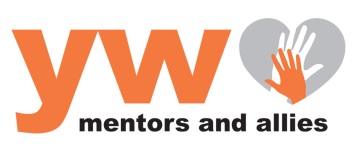 Honorary Chairs Erle and Alice Nye		Regina Montoya and Paul Coggins Sanmi AkinmuleroCharles F. HazzardJohn (Jack) D. MillerTexas InstrumentsBill AlcornIBM CorporationErle NyeTXU EnergyRon J. Anderson, M.D.JCPenneyBrett RingleDan WeiserKendell BeckRobert W. JordanMark ShankMax WellsWilliam B. CooperSteve LevenSouthern Methodist UniversityJ. McDonald WilliamsTom EngibousRonald MankoffSid StahlJ. Scott WilsonErnst & YoungJerry MartinRichard StoufferLarry J. HaynesDon McKneelyNominations may be submitted via mail (before Feb. 12) or email to:	YWCA of Metropolitan Dallas4144 N. Central Expressway, Suite 580Dallas, TX 75204or bsnitzer@ywcadallas.orgNominations may be submitted via mail (after Feb. 12) or email to:YWCA of Metropolitan Dallas2603 Inwood Road Dallas, TX 75235or bsnitzer@ywcadallas.orgHonorary Chairs Erle and Alice Nye		Regina Montoya and Paul Coggins 